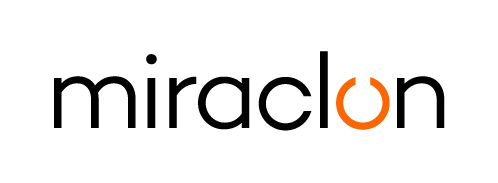 Profilo del clienteContatti media:Miraclon: Elni Van Rensburg – +1 830 317 0950 – elni.vanrensburg@miraclon.com AD Communications: Josie Fellows – +44 (0)1372 464470 – jfellows@adcomms.co.uk 
3 agosto 2023
Nägele promuove l’agenda per la sostenibilità con la KODAK FLEXCEL NX Technology di Miraclon e una nuova unità di riciclaggio dell’acqua Sostenibilità, conservazione delle risorse, materiali ecocompatibili e minori emissioni di carbonio... sono tendenze del packaging e dei relativi processi di produzione che influiscono sensibilmente anche sulla fase di prestampa. Da vari anni Nägele Digital Repro GmbH di Kempten (Germania) si concentra sulla sostenibilità e sulle strategie per ridurre l’impronta di carbonio, sia nelle proprie attività che nei prodotti forniti ai clienti.Principi di sostenibilità tradotti in azione Mettendo in atto i propri principi di sostenibilità, il fornitore di servizi di prestampa e produzione lastre utilizza energia da fonti rinnovabili e ha investito in un grande impianto solare installato sul tetto dei suoi locali. L’elettricità generata dai pannelli solari soddisfa il 100% del fabbisogno complessivo di energia di Nägele. I processi di produzione nei reparti riprografico e produzione lastre sono progettati per ridurre al minimo gli sprechi e utilizzare al meglio energia e materiali. Il segreto: un’avanzata gestione colori basata su profili personalizzati per ogni combinazione di macchina da stampa, sistema di inchiostri e substrato, prove di stampa contrattuali e flusso di lavoro del colore ottimizzato.Anche la FLEXCEL NX Technology svolge un ruolo importante nella strategia di sostenibilità di Nägele. L'azienda utilizza dal 2010 un FLEXCEL NX System e nella primavera del 2021 ha ampliato la capacità di produzione lastre FLEXCEL NX con una FLEXCEL NX Ultra Solution, consentendo ai clienti di sfruttare un’alternativa di sviluppo a base d'acqua, priva di solventi e composti organici volatili. Le FLEXCEL NX Plates rappresentano il 98% delle lastre fotopolimeriche complessive prodotte oggigiorno da Nägele; la piccola percentuale restante è data da lastre di verniciatura per la stampa offset. L’azienda utilizza due FLEXCEL NX Wide 4260 Systems e rifornisce di FLEXCEL NX Plates numerosi stampatori in Germania e in diversi altri paesi limitrofi, principalmente per la stampa di packaging flessibile.Grande successo con la FLEXCEL NX Ultra Solution di MiraclonCirca due anni dopo aver integrato la FLEXCEL NX Ultra Solution nel portafoglio di Nägele, le FLEXCEL NX Ultra Plates rappresentavano già la metà della produzione di lastre dell'azienda. “La FLEXCEL NX Technology soddisfa alla perfezione i requisiti di produttività ed efficienza nostri e dei nostri clienti”, spiega il Managing Director Michael Nägele. “Inoltre, con le FLEXCEL NX Ultra Plates impieghiamo meno di un’ora per realizzare la prima lastra pronta per la stampa, e in questo modo possiamo reagire tempestivamente alle eventuali modifiche dell’ultimo minuto del cliente, e non fargli interrompere la produzione. Al tempo stesso, l’uso della FLEXCEL NX Ultra Solution ci ha permesso di ridurre significativamente i consumi di solvente.” Michael Nägele sostiene che il feedback ricevuto dai converter del packaging sottolinea l’eccellente uniformità e l’ottimale trasferimento dell’inchiostro delle FLEXCEL NX Plates, e questo contribuisce a ottenere più rapidamente il colore durante l’avvio della macchina, riducendo in tal modo gli sprechi e risparmiando inchiostro in tutto il ciclo di produzione. “I nostri clienti ci dicono inoltre che con le FLEXCEL NX Plates beneficiano di intervalli più lunghi tra gli interventi di pulizia delle lastre in macchina. Tutto questo contribuisce non solo a una migliore efficienza in macchina, ma anche a garantire un processo di stampa flexo più sostenibile.”Maggiore sostenibilità e soluzioni per la conservazione delle risorse “Massimi livelli di efficienza e produttività sono al giorno d’oggi le priorità assolute, ma i nostri clienti chiedono sempre di più risposte convincenti per affrontare la necessità di una maggiore sostenibilità e le questioni legate alla conservazione delle risorse”, aggiunge Michael Nägele. “La FLEXCEL NX Technology garantisce una serie di vantaggi in termini di sostenibilità, e la FLEXCEL NX Ultra Solution offre il vantaggio aggiuntivo di essere priva di solventi e di composti organici volatili. Eppure, man mano che le lastre sono prodotte occorre rifornire persino la soluzione acquosa di lavaggio UltraClean utilizzata nella sviluppatrice FLEXCEL NX Ultra Processor.” Considerate le normative ambientali, gli utenti di FLEXCEL NX Ultra dovrebbero normalmente chiamare un’impresa specializzata per raccogliere e riciclare le acque reflue – il che comporta un potenziale trasporto nonché costi aggiuntivi. Michael Nägele era alla ricerca di una soluzione di riciclaggio interna e di un modo per trattare le acque reflue in loco e recuperare l’acqua contenuta nella soluzione.Non essendo fattibile una soluzione standard già disponibile, e Nägele ha quindi unito le forze con un’impresa di ingegneria degli impianti specializzata nel riciclaggio di mezzi liquidi per sviluppare un’unità di riciclaggio interna per le acque reflue della FLEXCEL NX Ultra Processor. “Per noi era una questione di sostenibilità e conservazione delle risorse, oltre che di efficienza economica, cercare una soluzione tecnica che ci permettesse di recuperare e riutilizzare l’acqua – una risorsa preziosa – nel nostro processo di produzione delle lastre. L’investimento richiedeva risorse finanziarie, tempo e sforzi – soprattutto da parte di Werner Rost, il nostro Production Manager – ma ne è valsa veramente la pena”, commenta Michael Nägele. Il sistema appositamente progettato è in funzione presso Nägele da metà aprile 2023 ed è completamente integrato nel processo di produzione.Il riciclaggio riduce il consumo dell’acqua funzionaleProgettata per trattare 300 litri di elemento di sviluppo usato per ogni ciclo di lavoro e installata nel magazzino aziendale, l’unità occupa uno spazio di 6 x 3 m e funziona in modalità semiautomatica. Le acque reflue passano attraverso diverse fasi di trattamento: In primo luogo, la precipitazione chimica in un miscelatore. Poi il filtraggio mediante quattro sacchetti filtranti collegati in serie e infine la distillazione dell’acqua in un evaporatore. Quest’ultima fase è alimentata con l’elettricità generata dall’impianto solare interno.L’acqua pulita recuperata viene utilizzata per il processo di lavaggio della FLEXCEL NX Ultra Processor; rimangono solo piccole quantità di residui solidi. Su 1.000 litri di soluzione di lavaggio, solo circa 30 litri di liquidi residui devono essere ancora smaltiti, e quando occorre sostituire i sacchetti filtranti possono essere gettati come rifiuti domestici dopo essere stati lasciati asciugare insieme con le sostanze filtrate.“L’investimento in questa unità di riciclaggio è ragionevole nell’ambito della nostra strategia complessiva per la sostenibilità e la conservazione delle risorse – dopo tutto, vogliamo produrre un numero sempre maggiore di FLEXCEL NX Ultra Plates”, conclude Michael Nägele. “Lo consideriamo un passo decisivo verso un ulteriore miglioramento dell’equilibrio ecologico nella produzione di lastre flexo. A trarre vantaggio da questo impegno siamo noi, i nostri clienti e in ultima analisi anche i consumatori e l’ambiente.”FINEInformazioni su MiraclonMiraclon è dove nascono le KODAK FLEXCEL Solutions, che da oltre un decennio contribuiscono a trasformare la stampa flessografica. La tecnologia, che comprende i sistemi leader del settore FLEXCEL NX e FLEXCEL NX Ultra System e la FLEXCEL NX Print Suite per l'utilizzo di PureFlexo™ Printing, consente di massimizzare l'efficienza di stampa e ottenere una qualità superiore e i risultati complessivi migliori della categoria. Focalizzata su scienza d'immagine pionieristica, innovazione e collaborazione con partner e clienti, Miraclon è impegnata nel futuro della stampa flessografica e vanta le competenze necessarie per guidare la trasformazione di questo settore. Per maggiori informazioni, visita www.miraclon.com e seguici su LinkedIn e YouTube. 